PRÁCTICAS INSTITUCIONALES IICLASE 2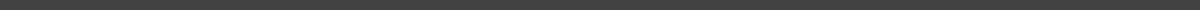 CARRERA DE TRABAJO SOCIAL - IUNMA EQUIPO DOCENTETitularARANCIO, Laura Andrea Adjunta ÁLVAREZ, Ayelén DoroteaTEMASBIBLIOGRAFÍA Dubet, F (2006) El declive de la institución. Profesiones, sujetos e individuos en la modernidad. España. Gedisa. PP. 17 a 63 ACCESO AL TEXTOSmith, H. (1962) El concepto Institución: Usos y Tendencias. Revista de Estudios Políticos, Madrid.  ACCESO AL TEXTOUNIDAD I ¿Qué entendemos por Instituciones Sociales? Diferentes definiciones del término